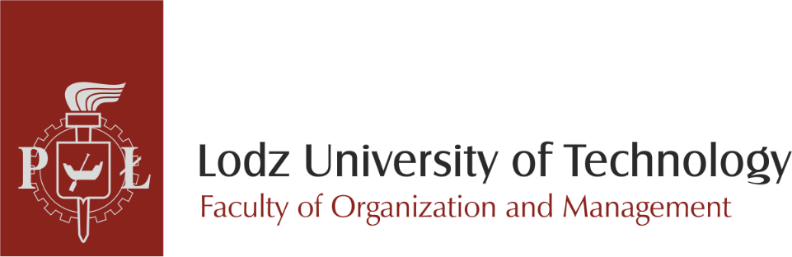 THESIScourse (institute/department)Supervisor	(academic title/degree, name and surname)Advisory supervisor:*) 	                                    (academic title/degree, name and surname)Supervisor of the partner:**) 	                                            (academic title/degree, name and surname)LODZ <>*	if appointed**	in the recognition procedure